26 August 2021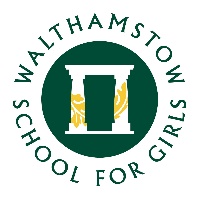 Dear Parents and CarersWe are looking forward to welcoming our new Year 7 students and wished to clarify the arrangements for the first few days.Thursday 2nd September:  Students come to school for their lateral flow test and will then go home.  You will receive a phone call if your daughter tests positive. Friday 3rd September:All Year 7 students who tested negative will be in school for the whole day.  The gates will be open from 08.30 and tutor time will begin at 08.45.  They will need to arrive by 08.40.Lunch will be provided on Friday 3rd September, but your daughter may wish to bring in a healthy snack for break time.Students will need their pencil case and school bag.  They will need:  a pencil; pencil sharpener; blue/black pen; ruler; rubber; colouring pencils; scissors; glue stick.They will spend time with their tutors and have three lessons.Monday 6th SeptemberYear 7 will spend the day with their tutor, getting to know their class, and doing a range of induction activities.Tuesday 7th SeptemberStudents will start their timetable, and it will be Week A.  We have a two-week timetable, alternating between Week A and Week B.We hope your daughter received their postcard from one of our current Year 7 students, and that she is feeling positive about moving to secondary school.Best wishesMs Fearon and Ms SimpsonYear 7 Student Progress Leaders 